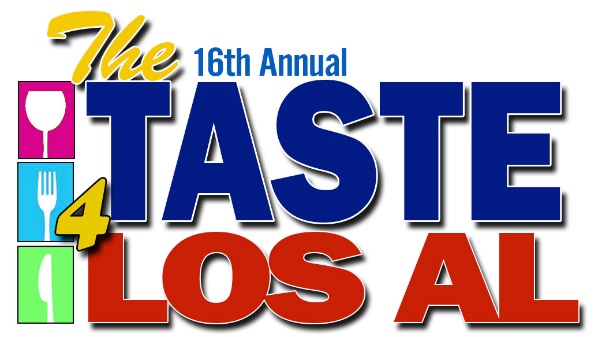 October 15  _ Saturday - 6pm - 10pmThe Shops at RossmoorOUR Los Al/Taste for Los Al – where does money go?Raised over $2.1 million NET since 2001Activities majority of monies go directly to booster clubsTicket sales, auction, raffles, etc.Facilities  $238,000 to all-weather track
also gym scoreboard, softball backstop & fencing, tennis windscreen, locker room improvements, etc. SupportLos Al TV broadcast coverage of activitiesTickets: Ticket price: $45 – Checks made out to OUR LOS ALSelling club receives $25 per ticket IF money, ticket stubs, and completed EXCEL Spreadsheet are turned in by September 30; if received between Oct 1-7, club receives $10 per ticketclub receives no money back for tickets turned in after Oct. 10Online Ticket Sales – same deadlines as above except sales will close online Oct. 13. Purchasers need to BRING THEIR ONLINE PRINT-OUT for entry. Provide Volunteers: each club provide volunteers for one 2-hour shift over event weekendall student volunteers must be supervised issues with timeslot assignments talk to Diana HillAdditional fundraising opportunities:
Sponsorships, BannersIf clubs sell event sponsorships, they keep 50% (see sponsorship form provided)
Fundraising Nights
Silent Auction: Table Cost is $60covers table, linens and amortized cost of tent, lighting, etc. A form will be sent to your SA chair and/or Taste Rep.  
Due back around the first of October Each club is responsible for running its own Silent Auction. includes procuring items, setting up tables, bid sheets and taking payment and taking away your stuff that night, etcHigh Valued Section - Big Ticket Items (Travel, Sports/Entertainment, etc.)separate area at front of Silent Auction Tent. This section will close last.  Each table space (15” wide) costs $15 (covers table, linens, tent, and security).   
NOTE:  MANDATORY SILENT AUCTION meeting Friday evening Oct. 14!
Gear Table (for selling Griffin Gear, raffle/drawing tickets, etc.  Cost $40 for a 6 foot table located amidst restaurant tablesNOTE:   (If you sell tickets for anything, design MUST be cleared by us to prevent confusion with OUR Los Al drink tickets and other clubs’ tickets)No clubs can sell any tickets outside the gate  Items that will be emailed to you:Ticket Spreadsheet Silent Auction Table Request FormLogoSponsorship Flyer & Reservation FormVolunteer Time Assignments Important Dates:August 22	Ticket DistributionSeptember 3o	First ticket turn in day -- $25 backOctober 7	Last ticket turn in day -- $10 backOctober 13 	Online ticket sales endOctober 14 	Volunteer setup 2-4pm, 4-6pm	Silent Auction Meeting – 6pm          October 15 	Day of the Event	   Volunteer setup 10am–12pm, 1-3pm	    Silent Auction Setup – 2-4pmOctober 16	Clean up – 10:30am–12:30pmHave More Questions??For tickets, or booster club issues:Diana Hill – Booster Club Liaison – dhill@dianadhill.com 562-598-8350 office  ·   310-720-7677 cellLocation for additional ticket pickup and drop off:12042 Paseo Bonita, Los Alamitos, CA 90720For Excel Spreadsheet questions – Nancy Strawther (562) 522-6912   nancystrawther@gmail.com For all other Taste or OUR Los Al questions  Larry Strawtherlarrystrawther@gmail.com(562) 522-6670 cell     (562) 431-7001 office